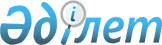 О внесении изменения в постановление акимата от 2 октября 2014 года № 1808 "Об утверждении Положения о государственном учреждении "Рудненский городской отдел образования" акимата города Рудного"
					
			Утративший силу
			
			
		
					Постановление акимата города Рудного Костанайской области от 22 декабря 2015 года № 1777. Зарегистрировано Департаментом юстиции Костанайской области 28 января 2016 года № 6190. Утратило силу постановлением акимата города Рудного Костанайской области от 4 мая 2016 года № 464      Сноска. Утратило силу постановлением акимата города Рудного Костанайской области от 04.05.2016 № 464 (вводится в действие со дня его подписания).

      В соответствии со статьей 31 Закона Республики Казахстан от 23 января 2001 года "О местном государственном управлении и самоуправлении в Республике Казахстан акимат города Рудного ПОСТАНОВЛЯЕТ:

      1. Внести в постановление акимата города Рудного от 2 октября 2014 года № 1808 "Об утверждении Положения о государственном учреждении "Рудненский городской отдел образования" акимата города Рудного" (зарегистрировано в Реестре государственной регистрации нормативных правовых актов за № 5140, опубликовано 13 ноября 2014 года в информационно-правовой системе "Әділет") следующее изменение:

      в Положении о государственном учреждении "Рудненский городской отдел образования" акимата города Рудного, утвержденном вышеуказанным постановлением:

      в Перечне организаций, находящихся в ведении государственного учреждения "Рудненский городской отдел образования" акимата города Рудного подпункт 18) изложить в новой редакции:

      "18) Коммунальное государственное казенное предприятие "Дворец развития и творчества детей и молодежи" акимата города Рудного;".

      2. Контроль за исполнением настоящего постановления возложить на заместителя акима города Рудного по социальным вопросам.

      3. Настоящее постановление вводится в действие по истечении десяти календарных дней после дня его первого официального опубликования.


					© 2012. РГП на ПХВ «Институт законодательства и правовой информации Республики Казахстан» Министерства юстиции Республики Казахстан
				
      Аким города Рудного

Б. Гаязов
